                                                                                                                                        Утверждаю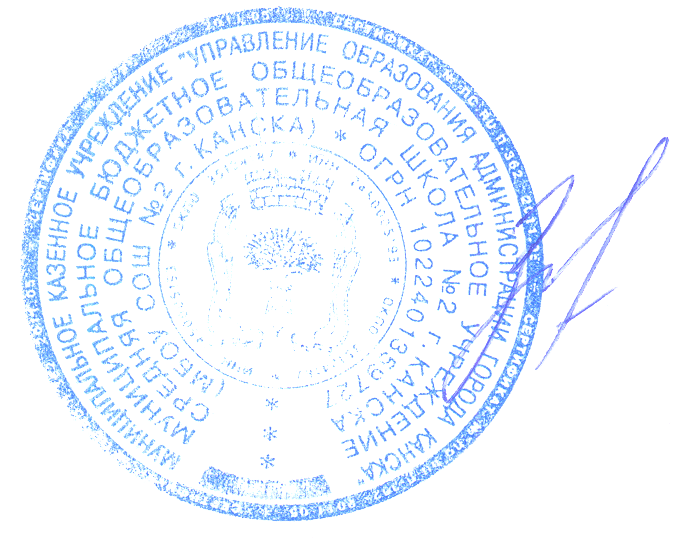 Директор МБОУ СОШ №2И.Е. ЗлобинаРасписание  занятий спортивно-оздоровительного направления.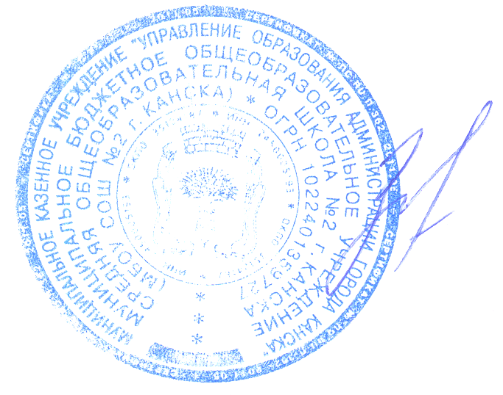 УтверждаюДиректор МБОУ СОШ №2И.Е. ЗлобинаРасписание  занятий общеинтеллектуального направления.УтверждаюДиректор МБОУ СОШ №2И.Е. ЗлобинаРасписание  занятий общекультурного направления.УтверждаюДиректор МБОУ СОШ №2И.Е. ЗлобинаРасписание  занятий социального направления.УтверждаюДиректор МБОУ СОШ №2И.Е. ЗлобинаРасписание  занятий духовно-нравственного  направления.День неделивремяНазваниеПримечаниеРуководителиПонедельник13.30-15.00Атлетизм Тренажерный залБлинников А.А.Понедельник18.30-20.00Рукопашный бойСпортивный залГабец И.В.Понедельник12.35-13.20Танцевальный кружок (3 классы)Спортивный зал ( нач.школа)Федоркова Т.Ю.Вторник16.30-18.00ФСК «Дрим Тим»Спортивный залБлинников А.А.Вторник12.45-14.15ТеннисМалый спортивный залФедоркова Т.Ю.Вторник18.00-20.00ВолейболСпортивный залКазаков М.О.Вторник13.30-15.00ФутболСпортивный залБлинников А.А.Вторник11.50-12.25Танцевальный кружок (1 классы)Спортивный зал ( нач.школа)Федоркова Т.Ю.Среда13.30-15.00ФСК «Дрим Тим»Спортивный залБлинников А.А.Среда13.30-15.00Атлетизм Тренажерный залБлинников А.А.Среда13.00-13.40Танцевальный кружок (2 классы)Спортивный зал ( нач.школа)Федоркова Т.Ю.Четверг13.30-15.00АтлетизмТренажерный залБлинников А.А.Четверг18.30-20.00Рукопашный бойСпортивный залГабец И.В.Пятница12.45-14.15ТеннисМалый спортивный залФедоркова Т.Ю.Пятница18.30-20.00ВолейболСпортивный залКазаков М.О.Пятница12.05-12.50Танцевальный кружок (4 классы)Спортивный залФедоркова Т.Ю.Суббота17.00-19.00ВолейболСпортивный залКазаков М.О.Суббота18.30-20.00Рукопашный бойСпортивный залГабец И.В.День неделивремяНазваниеПримечаниеРуководителиПонедельник12.35-13.20«Занимательный русский»(3 кл)Каб.7Басак О.А.Понедельник12.35-13.20РПС(3 кл)Каб.6Махинько Л.И.Вторник11.50-12.25РПС(1 кл.)Каб.8Авдеева Н.Е.Вторник11.50-12.25«Занимательный русский»( 1 кл)Каб.7Логинова Т.Г.Вторник11.50-12.25«Интеллектуальные витаминки»( 1 кл) Каб.8Хохлова Т.П.Среда11.50-12.25« Учусь создавать проект»1а-каб.81б—каб.61в-каб.71г-каб. 9Авдеева Н.Е.Филиппова Е.В.Логинова Т.Г.Хохлова Т.П.Среда13.00-13.40РПС( 2 кл)Каб.15Степанова И.Н.Среда13.00-13.40«Занимательный русский»(2 кл)Каб.16Казак Н.В.Среда13.00-13.40НОУ( 2 кл)Каб.13Турунтаева Е.Ю.Среда12.35-13.20НОУ (3кл)Каб.4Басак О.А.Среда12.45-13.30«KODU»( 5-6 классы)Каб.37Трофимов Е.В.Четверг12.45-13.30НОУ (4 кл)Каб.17Басак О.А.Четверг13.40-14.25«Лингва +» (9б класс)Каб.22Клячина Н.А.Пятница12.05-12.50РПС(4 кл)Каб.17Денисова Т.С.Суббота.День неделивремяНазваниеПримечаниеРуководителипонедельник12.35-13.20РОСТ(3 кл)Каб.5Кашинина В.Н.понедельник12.35-13.20«Станем волшебниками»Каб.9Турунтаева Е.Ю.понедельник10.50-12.30Танцевальный кружок (ср.гр)«DREAM DANCE» Спортивный зал Федоркова Т.Ю.понедельник13.35-15.10Танцевальный кружок (ст.гр)«DREAM DANCE»Спортивный залФедоркова Т.Ю.вторник11.50-12.25«Умелые ручки»(1 кл)Каб.6Филиппова Е.В.вторник12.35-13.20«Поющая детвора»(3 кл)Каб.5Басак О.А.Кашинина В.Н.вторник14.15-15.50Танцевальный кружок (ст.гр)«DREAM DANCE»Спортивный залФедоркова Т.Ю.среда13.00-13.40РОСТ( 2 кл)Каб.18Пивцайкина М.В.среда13.35-15.10Танцевальный кружок (мл.гр)«DREAM DANCE»Спортивный залФедоркова Т.Ю.четверг11.45-12.30«Природа и фантазия»Каб.18Савенкова В.В.четверг13.35-15.10Танцевальный кружок (ст.гр)«DREAM DANCE»Спортивный залФедоркова Т.Ю.пятница12.05-12.50РОСТ(4 кл)Каб.15Суслова И.В.пятница12.05-12.50В мире книг (4 кл)Каб.16Хорохорина Н.В.пятница11.10-12.45Танцевальный кружок (ср.гр)«DREAM DANCE»Спортивный залФедоркова Т.Ю.пятница14.15-15.50Танцевальный кружок (мл.гр)«DREAM DANCE»Спортивный залФедоркова Т.Ю.суббота10.45-12.30Танцевальный кружок (ср.гр)«DREAM DANCE»Спортивный залФедоркова Т.Ю.суббота12.30-14.10Танцевальный кружок (мл.гр)«DREAM DANCE»Спортивный залФедоркова Т.Ю.День неделивремяНазваниеПримечаниеРуководителиПонедельник13.40-14.25Введение в профессию ( 9А класс)Каб.34Писарева Н.Н.Вторник11.00-12.0015.40-17.10Медиастудия «ШКАДР»Кабинет организатораАнаньева Т.В.Вторник13.00-15.00ЮИДКабинет организатора нач.школа Иванова Т.А.Среда13.40-14.25Введение в профессию( 9б класс)Каб.34Писарева Н.Н.Среда18.00-18.45Медиастудия «ШКАДР»Кабинет организатораАнаньева Т.В.Четверг13.40-14.25Введение в профессию( 9в класс)Каб.34Писарева Н.Н.Четверг13.00-15.00ЮИДКабинет организатора нач.школаИванова Т.А.Пятница11.00-12.0015.40-17.10Медиастудия «ШКАДР»Кабинет организатораАнаньева Т.В.Суббота10.00-11.30Медиастудия «ШКАДР»Кабинет организатораАнаньева Т.В.День неделивремяНазваниеПримечаниеРуководителиПонедельник12.35-13.20Природа и фантазия Каб.4Савенкова В.В.Понедельник12.00-13.4514.00-16.00 Музейный проектМузей «Горьковец»Беляева И.Н.Вторник11.50-12.25«Природа и фантазия»Каб.4Савенкова В.В.Четверг12.00-13.4514.00-16.00Музейный проектМузей «Горьковец»Беляева И.Н.Пятница12.05-12.50«Природа и фантазия»Каб.4Савенкова В.В.Пятница13.00-13.45Музейный проектМузей «Горьковец»Беляева И.Н.Суббота